New Zealand Inline Hockey Association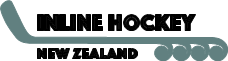 DRAFTIHNZ Post COVID-19 Update:Introduction:IHNZ is looking at how the Alert levels will affect Inline Hockey going forward in 2020.   To take this into account IHNZ has developed the following phases or strategies to help Inline move forward and allow some semblance of sport during the 2020 season.Realistically it looks like there may be movement across the 4 levels for some time to come.  This movement will affect league seasons and tournaments.  The 4 Levels are currently being reviewed along with the numbers involved in gatherings. It is not known how long we will be at Level 3 status for as there is still a heightened risk that the disease is not contained. There is still a risk of community transmission and multiple cluster break outs. There will be a range of measures in place to mitigate risk. To get to alert level 3, the Government would need evidence that COVID-19  is starting to become contained in New Zealand. New Zealanders experienced alert level 3 for just 48 hours – two days before the country went into lockdown on March 26 - so we didn't get much of a feel for what being at level 3 felt like compared to level 4. The Government's official COVID-19 website defines alert level 3 as being a “recovery room” in which we restrict contact as much as possible, where we can expand our bubble but keep it exclusive and small,  continue to practise good hygiene and  social distancing, travel restrictions remain and the use of online opportunities rather than  face to face transactions.At alert level 2, physical distancing would still need to be practised on public transport and at work, and high-risk people would be advised to remain at home with the virus still a risk, but generally, things would start to get back to normal. At alert level 1, mass gatherings of people (numbers to be redefined) would still be banned, and testing for the virus would continue, with physical distancing still encouraged, and we'd still be asked to bump elbows instead of shaking hands. To date Council venues will not open until level 1.Any planning needs to be versatile, fluid,  with amendments to be made in conjunction with Government requirements.IHNZ asks that all clubs follow the Ministry of Health guidelines and promote good hygiene practices at the rink. It is the clubs responsibility to identify and manage emerging risks brought on by COVID-19  pandemic. This includes:social distancing, hand wash hygiene, sneezing etiquette, elbow bumping and routine cleaning the maintenance of an attendance log at their venue to include all traceability information such as date, time, name of person, contact details.  This document must cover players and any parent/guardian who have attended the session.What will Inline Hockey look like for Clubs at each level?PhasesBy breaking into these smaller, more manageable options we are hoping to provide a ladder of opportunity for sport to be played in some shape of form.At the forefront of any decision made needs to be the thought that there is still no vaccine available no matter what level we are at.  The intention is not to put any undue financial pressure on members and clubs.   Realistically we don't know how people will feel about having to leave their homes, local areas etc and travel to a venue and a hotel where a large number of children and adults will be in close proximity.   	We are mindful that a decision needs to be made earlier than later to ensure clarity.  There are a number of National Sporting Organisations who have already cancelled all programs for the 2020 season.In the meantime IHNZ continues to work on the following:Pandemic PlanBusiness Continuity PlanCoaching And Development OptionsApril  2020                                                                                      www.inlinehockeynz.org.nzNo Alert LevelAlert Level 1PrepareAlert Level 2ReduceAlert Level 3RestrictAlert Level 4EliminatePhase A:Hockey 2020 Resumes Phase 1:Regional OptionsPhase 2:Club OptionsPhase 3:Holding PhasePhase 4:Cessation of all Hockey Hockey would resume as per normal with regional leagues to be played Look to extend the season to later in the yearNational and InterRegional Tournaments held as usualClub Hockey (Council venue options)Trainings can resumeAttendance logs are to be completedLook to extend the season to later in the yearHockey could be held amongst clubs within regions  (with numbers to be kept under the recommended mass gathering guidelines)A cross regional event could be heldClub Hockey (if venue able)Trainings can resume (with numbers to be kept under the recommended mass gathering guidelines)Attendance logs are to be completedClub Games only in a smaller format and less contact environment eg:  small teams .of 6 to   play a 3 on 3  or 4 on 4 formatThese could be done across grades if need be so clubs can be flexible to suit their needs for gradesNo changing rooms usedPlayers arrive dressed, team given a arrival and leaving the rink timeframe, the bench is used to put on skates and protective gearBenches are wiped down after useMass gatherings bannedPublic venues closedNo Hockey for the remainder of the 2020 seasonSTILL TO BE FURTHER DEVELOPEDNo Hockey for the remainder of the 2020 seasonThe Hockey 2021 season will be planned in accordance with current government guidelines and the 25th celebrations will be rolled overNationals and InterRegional tournaments will be held by the 2020 clubs who were awarded the tournamentsPayments to IHNZPayments to IHNZPayments to IHNZPayments to IHNZPayments to IHNZClub Affiliation Fee $300Club Affiliation Fee $300Club Affiliation Fee $300Club Affiliation Fee $300Club Affiliation Fee $300Player Affiliation Fee $40Player Affiliation Fee $30Player Affiliation Fee $20Player Affiliation Fee $10Player Affiliation Fee $10Players Payments to ClubsPlayers Payments to ClubsPlayers Payments to ClubsPlayers Payments to ClubsPlayers Payments to ClubsYearly Subs to be decided upon by each ClubYearly Subs to be decided upon by each ClubYearly Subs to be decided upon by each ClubYearly Subs to be decided upon by each ClubYearly Subs to be decided upon by each Club